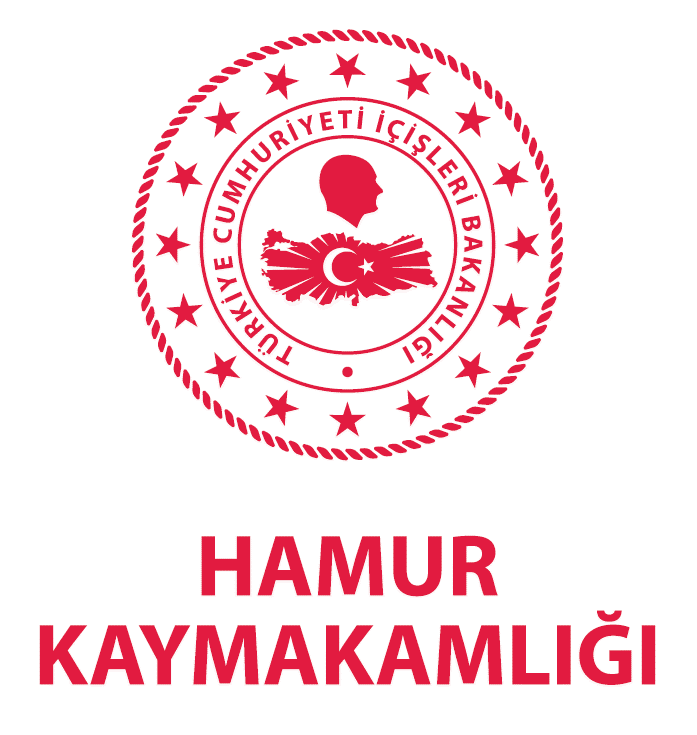             Ali YILDIRIM                    KaymakamSayı:2023/05			                          		                                                       						07/02/2023Çalışmalarında göstermiş olduğunuz olağanüstü gayret ve çalışmalarınız ile başarılı görev yapmak suretiyle;Kamu kaynağında önemli ölçüde tasarruf sağlanmasında,Kamu zararının oluşmasının önlenmesinde ve önlenemez kamu zararlarının önemli ölçüde azaltılmasında,Kamusal fayda ve gelirlerin beklenenin üzerinde artırılmasında, Sunulan hizmetlerin etkinlik ve kalitesinin yükseltilmesinde, katkı sağladığı tespit edilen 38950164534 T.C. kimlik numaralı Mali Hizmetler Müdür V. Cihan ÖZER’ e  657 sayılı Devlet Memurları Kanunu'nun 122. maddesine istinaden Başarı Belgesi verilmiştir.Adı ve SoyadıÜnvanıT.C. Kimlik No     “İlçemiz Hamur Kanyonu Projesinde (Doğanın Derinliklerine Doğru) göstermiş olduğunuz üstün gayret ve başarılı çalışmalarınızdan dolayı, sizi 657 sayılı Devlet Memurları Kanunu’nun 122’nci ve 5442 sayılı İl İdaresi Kanunu’nun 31’inci maddelerine istinaden “Başarı Belgesi” ile taltif eder;	           Başarılı çalışmalarınızın devamını dilerim.